ΘΕΜΑ: Αποσπάσεις εκπαιδευτικών Π.Ε. στο Δημοτικό Σχολείο και Νηπιαγωγείο Αρμενικού «ΚΥΑΝΟΥΣ ΣΤΑΥΡΟΣ»  Νίκαιας για το σχολικό έτος 2016-2017.              Έχοντας υπόψη:Τις διατάξεις:α) του άρθρου 8 παρ. 14 του N. 3194/2003 σε συνδυασμό με τις διατάξεις του άρθρου 6 παρ. 14 του Ν. 1674/1986 , β) του άρθρου 25  του Ν. 3577/2007 και γ) του άρθρου 46 παρ. 2 του N. 2413/1996 (ΦΕΚ 124/17-6-1996).Το Π.Δ. 73/2015 (ΦΕΚ 116/τΑ΄) «Διορισμός Αντιπροέδρου της Κυβέρνησης, Υπουργών, Αναπληρωτών Υπουργών και Υφυπουργών».Το από 10-05-2016 έγγραφο του Δημοτικού Σχολείου και Νηπιαγωγείου του «Αρμενικού Κυανού Σταυρού»  (παράρτημα Νίκαιας).Το αριθμ. Πρωτ. 4272/20-05-2016 έγγραφο της Δ/νσης Π.Ε. Πειραιά.Το αριθμ. Πρωτ. 12100/15-07-2016 έγγραφο της Δ/νσης Π.Ε. Αθήνας Α’ .Το αριθμ. Πρωτ. Φ.11.2/4167/20-07-2016 έγγραφο της Δ/νσης Π.Ε. Κορινθίας.Τις αιτήσεις των ενδιαφερομένων εκπαιδευτικών.Τη με αριθμ. 13/02-08-2016 Πράξη του ΚΥΣΠΕ.ΑποφασίζουμεΑποσπούμε για το σχολικό έτος 2016-2017 με αίτησή τους και χωρίς δαπάνη για το Δημόσιο τους κατωτέρω εκπαιδευτικούς Πρωτοβάθμιας Εκπαίδευσης για να προσφέρουν υπηρεσία στο Δημοτικό Σχολείο και Νηπιαγωγείο Αρμενικού «ΚΥΑΝΟΥΣ ΣΤΑΥΡΟΣ» (παράρτημα Νίκαιας), ως ακολούθως:Αμπαριάν Σταύρο (ΑΜ 556237), κλάδου ΠΕ70 της Δ/νσης Π.Ε. Πειραιά,Μακεδονοπούλου Δέσποινα (ΑΜ 595293), κλάδου ΠΕ70 της Δ/νσης Π.Ε. Πειραιά,Ματσαγγούρα Θεοδώρα (ΑΜ 621163), κλάδου ΠΕ70 της Δ/νσης Πειραιά, Παρασκευά Μαρίνα (ΑΜ 614646), κλάδου ΠΕ70 της Δ/νσης Π.Ε. ΠειραιάΡέμπα Δέσποινα (ΑΜ 614667), κλάδου ΠΕ70 της Δ/νσης Πειραιά, Μελέτη Χριστίνα (ΑΜ 606272), κλάδου ΠΕ60 της Δ/νσης Π.Ε. Κορινθίας και Φιλιππούση Χρυσούλα (621670), κλάδου ΠΕ70 της Δ/νσης Π.Ε. Αθήνας Α’.Οι Διευθυντές Α/θμιας Εκπαίδευσης των Διευθύνσεων από τις οποίες αποσπώνται οι εκπαιδευτικοί, παρακαλούνται να κοινοποιήσουν την παρούσα στους ενδιαφερομένους.                                                                                         Ο ΥΠΟΥΡΓΟΣ ΠΑΙΔΕΙΑΣ, ΕΡΕΥΝΑΣ ΚΑΙ ΘΡΗΣΚΕΥΜΑΤΩΝ					                             ΝΙΚΟΛΑΟΣ ΦΙΛΗΣ                                                                                                                                      ΠΙΝΑΚΑΣ ΔΙΑΝΟΜΗΣ: I.   Αποδέκτες προς Ενέργεια 1.  Δ/νση  Π.Ε. Πειραιά2.  Δ/νση  Π.Ε. Αθήνας Α’3. Δ/νση Π.Ε. Κορινθίας4.  Δημοτικό Σχολείο και Νηπιαγωγείο Αρμενοπαίδων      «ΚΥΑΝΟΥΣ ΣΤΑΥΡΟΣ»  (παράρτημα Νίκαιας)Αριστοτέλους 8     17671 ΚαλλιθέαΙΙ.  Αποδέκτες προς κοινοποίηση:1.  Περιφερειακή Δ/νση Εκπ/σης Αττικής2.  Περιφερειακή Δ/νση Εκπ/σης ΠελοποννήσουΙΙΙ . Εσωτερική διανομή:	1. Γραφείο κ. Υπουργού2. Γραφείο κ. Γενικού Γραμματέα3. Γενική Δ/νση Προσωπικού Π.Ε. & Δ.Ε.4. Δ/νση Διοίκησης Προσωπικού Π.Ε.-Τμήμα Γ΄Βαθμός Ασφαλείας:Να διατηρηθεί μέχρι: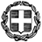 ΕΛΛΗΝΙΚΗ ΔΗΜΟΚΡΑΤΙΑΥΠΟΥΡΓΕΙΟ  ΠΑΙΔΕΙΑΣ ΕΡΕΥΝΑΣ ΚΑΙ ΘΡΗΣΚΕΥΜΑΤΩΝ -----ΓΕΝΙΚΗ Δ/ΝΣΗ ΠΡΟΣ/ΚΟΥ Π.Ε. &  Δ.Ε.ΔΙΕΥΘΥΝΣΗ ΔΙΟΙΚΗΣΗΣ ΠΡΟΣ/ΚΟΥ Α/ΘΜΙΑΣ  ΕΚΠ/ΣΗΣΤΜΗΜΑ  Γ΄-----Βαθμός  Προτερ.ΕΞ. ΕΠΕΙΓΟΝΜαρούσι,    5-08-2016Αρ. Πρωτ.:  130395/Ε1Ταχ. Δ/νση : 	Α. Παπανδρέου 37Τ.Κ. – Πόλη: 	151 80   ΜΑΡΟΥΣΙΙστοσελίδα:	www.minedu.gov.gr e-mail  : 		ppe3@minedu.gov.grΠληροφορίες: 	Α. ΒερβέρηΤηλέφωνο:  	210 3443266FAX:		210 3442365     ΑΠΟΦΑΣΗΤαχ. Δ/νση : 	Α. Παπανδρέου 37Τ.Κ. – Πόλη: 	151 80   ΜΑΡΟΥΣΙΙστοσελίδα:	www.minedu.gov.gr e-mail  : 		ppe3@minedu.gov.grΠληροφορίες: 	Α. ΒερβέρηΤηλέφωνο:  	210 3443266FAX:		210 3442365     